Saugos plano priedas Nr. 8.15.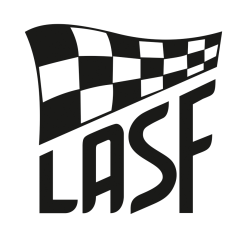 LIETUVOS AUTOMOBILIŲ SPORTO FEDERACIJALAIKINOS TRASOS PRIĖMIMO AKTASPAGRINDINĖ INFORMACIJA APIE TRASĄVaržybų pavadinimas________________________________________________________________Organizatoriaus pavadinimas, adresas ir kontaktai____________________________________________________________________________________________________________________________Varžybas sankcionuojanti organizacija ____________________________________________________Rajonai, kurių keliais vyks varžybos ______________________________________________________ ____________________________________________________________________________________1.5 Pagrindinė trasos charakteristikaBendras trasos ilgis __________________________________ km;Tame sk. asfalto _______________km, žvyro _____________ km;PAPILDOMA INFORMACIJA APIE TRASĄ (Nereikalinga išbraukti)2.1. Saugos planas ir trasos schema (1/100 000 mastelyje) pridedami.		Taip/Ne2.2 Varžybų trasos atitvėrimas numatytas teisingai ir saugiai.			Taip/Ne2.3. Teisėjų postų skaičius: 							__________ Medicininė tarnybaGreitosios pagalbos automobilių skaičius		________ Reanimobilis					Taip/NeSraigtasparnis					Taip/NeVyriausiasis varžybų gydytojas turi telefoninį ryšį su ligoninėmis	Taip/ NeAtstumas iki artimiausios ligoninės					_________ kmArtimiausių ligoninių adresai ir telefonai ______________________________________________________________________________________________________________________________________________________________________________________________________2.5. Priešgaisrinė-gelbėjimo tarnyba :PGT automobilių skaičius				__________Gelbėjimo įranga					Taip/NeGesintuvų skaičius					___________Starto ir finišo teisėjų postuose			___________Tarpiniuose radijo ryšio postuose			___________Serviso parkuose					___________Kuro pylimo zonose					___________2.6. Kitos tarnybos, užtikrinančios saugą :Policijos pareigūnų skaičius trasoje				___________Saugos pareigūnų skaičius trasoje 				___________2.7. Saugos plane nurodyti evakuaciniai maršrutai		Taip/Ne2.8. Kitos saugos priemonės:__________________________________________________________________________________________________________________________________________________________________________Techninė komisija:Ar bus atliekama patalpoje				Taip/NeAr tech. apžiūros zona bus saugoma			Taip/Ne2.10. Uždarų parkų  (UP) skaičius			___________Ar UP bus izoliuoti? 				Taip/NeAr UP bus saugomi					Taip/Ne2.11. Serviso parkų skaičius				___________Ar serviso parkai bus izoliuoti			Taip/NeAr jie bus saugomi					Taip/NeAr bus saugi zona suvirinimui			Taip/NeAr kieta serviso parkų danga			Taip/NeAr numatyta parkuose med. tarnyba			Taip/NeAr numatytas parkuose radijo ryšys			Taip/NeAr numatytas pakankamas tualetų skaičius		Taip/Ne2.12. Kuro pylimo zonų skaičius:			___________Ar kuro pylimo zonos bus izoliuotos		Taip/NeAr nurodytas atitinkamų ženklų pastatymas		Taip/NeAr numatytas zonose radijo ryšys			Taip/NeAr pasiruošta pagal priešgaisrinio saugumo reikalavimus	Taip/Ne2.13. Žiūrovai:Ar saugumo plane pažymėtos pavojingos vietos		Taip/NeAr saugumo plane pažymėtas žiūrovų zonos			Taip/NeAr teisingai numatytas jų aptvėrimas			Taip/Ne Apsaugos pareigūnų skaičius žiūrovų zonose		__________Papildoma informacija: ____________________________________________________________________________________________________________________________________________________________________Laikinos trasos priėmimo aktą užpildė varžybų organizatorius arba jo įgaliotas asmuo:_______________________________________________( vardas, pavardė, parašas )Trasos inspektavimo data ______________________Komisija SVO k-to atstovas        ___________________________________________SVO k-to atstovas        ___________________________________________Varžybų organizatorius___________________________________________